Nomor :  09/455/Peng-Und/I/2020Perihal :  Pengumuman dan Undangan  Diberitahukan kepada seluruh mahasiswa Program MTS-UMB, bahwa sesuai jadwal di bawah ini akan dilaksanakan Seminar Hasil, maka  mahasiswa yang bersangkutan mengundang para mahasiswa untuk hadir sebagai peserta.Demikian pengumuman dan undangan ini, untuk diperhatikan dan diindahkan sebagaimana mestinya. Terima kasih.	Dikeluarkan di	:  Jakarta	Padatanggal	:  Ketua Program Studi Magister Teknik SipilTtd	
Dr. Ir. Budi Susetyo, MT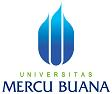 PENGUMUMAN JADWAL SEMINAR HASIL PROGRAM STUDI MAGISTER TEKNIK SIPILPROGRAM PASCASARJANAQNOHARI, TGL.JAMN.I.M.N A M ADOSEN PEMBIMBINGDOSEN PENELAAHKON-SEN-TRASITEMPAT/ RUANG01Rabu, 29 Januari 2020 Pkl 09.0055718110030Mohamad Imam Suradi FadillahPembimbing I: Dr. Ir. Albert Eddy Husin, MTPembimbing II: Penelaah :Dr. Ir. Budi Susetyo, MTMKI.30302Rabu, 29 Januari 2020 Pkl 10.0055717120007Chandra Fany AbdillahPembimbing I: Dr. Ir. Albert Eddy Husin, MTPembimbing II: Penelaah :Dr. Ir. Budi Susetyo, MTMKI.30303Rabu, 29 Januari 2020 Pkl 11.0055718110011Afionita Imam SaputriPembimbing I: Dr. Ir. Albert Eddy Husin, MTPembimbing II: Penelaah :Dr. Ir. Budi Susetyo, MTMKI.30304Rabu, 29 Januari 2020 Pkl 12.0055718110028Susanto FirdaosPembimbing I: Dr. Ir. Albert Eddy Husin, MTPembimbing II: Penelaah :Dr. Ir. Budi Susetyo, MTMKI.303